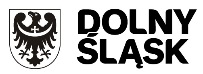 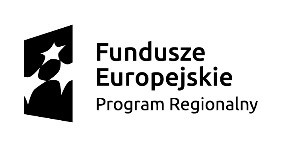 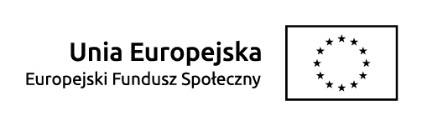 Załącznik nr 4 do Regulaminu KOPLista projektów złożonych w odpowiedzi na konkurs/rundę konkursu zakwalifikowanych do etapu oceny/skierowanych do ponownej oceny /formalnej/ merytorycznej/negocjacji**niewłaściwe skreślićData: 15.10.2018r. Konkurs nr RPDS.09.02.01-IP.02-02-283/17… runda nr….*Konkurs nr RPDS.09.02.01-IP.02-02-283/17… runda nr….*Konkurs nr RPDS.09.02.01-IP.02-02-283/17… runda nr….*Konkurs nr RPDS.09.02.01-IP.02-02-283/17… runda nr….*Konkurs nr RPDS.09.02.01-IP.02-02-283/17… runda nr….*Konkurs nr RPDS.09.02.01-IP.02-02-283/17… runda nr….*Konkurs nr RPDS.09.02.01-IP.02-02-283/17… runda nr….*Lp.Nazwa wnioskodawcySiedziba wnioskodawcyNazwa partnera/partnerówSiedziba partnera/ partnerówTytuł projektuNr ewidencyjny wniosku1.Fundacja Rozwoju Ekonomii SpołecznejWałbrzychUM Gmina Miasto ŚwidnicaŚwidnicaŚwidnickie JaskółkiWND-RPDS.09.02.01-02-0001/18-012.FUNDACJA „PROMYK SZCZĘŚCIA”ŻmigródTwoja przyszłość – samodzielność !WND-RPDS.09.02.01-02-0006/18-013.Powiat WrocławskiWrocławMieszkanie Chronione w Kątach WrocławskichWND-RPDS.09.02.01-02-0007/18-014.Powiat LubinLubinBezpieczna przystańWND-RPDS.09.02.01-02-0009/18-015.Fundacja RadugaLegnicaZ mamą - siedlisko treningowe dla kobietWND-RPDS.09.02.01-02-0010/18-016.Gmina WrocławWrocławTRAMPOLINA - mieszkania wspomaganeWND-RPDS.09.02.01-02-0013/18-017.Gmina Miasto OleśnicaOleśnicaUtworzenie i funkcjonowanie 9 mieszkań chronionych w Oleśnicy.WND-RPDS.09.02.01-02-0014/18-018.Milickie Stowarzyszenie "Razem bliżej"MiliczPOWM Powiat MilickiMiliczDOBRY START DO SAMODZIELNEGO ŻYCIA – NOWE MIESZKANIA TRENINGOWE W POWIECIE MILICKIMWND-RPDS.09.02.01-02-0016/18-019.Fundacja Inicjowania Rozwoju SpołecznegoPoznańGW Gmina WrocławWrocławDroga do samodzielności - stworzenie 30 miejsc świadczenia usług społecznych w ramach  6 mieszkań  treningowych na obszarze Miasta WrocławiaWND-RPDS.09.02.01-02-0012/18-0110.Powiat TrzebnickiTrzebnicaTwoja przyszłość – samodzielność !WND-RPDS.09.02.01-02-0004/18-01